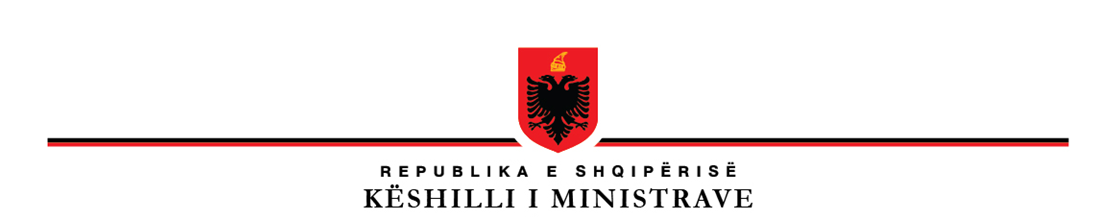 PROJEKTVENDIMNr.___, datë___.___.2023PËR “miratimin e Strategjisë Ndërsektoriale për mbrojtjen e konsumatorëve dhe mbikëqyrjen e tregut, 2023-2030”Në mbështetje të nenit 100 të Kushtetutës dhe pikës 1 të nenit 49 të ligjit nr. 9902, datë 17.04.2008 “Për mbrojtjen e konsumatorëve”, i ndryshuar , me propozimin e Ministrit të Financave dhe Ekonomisë, Këshilli i Ministrave.V E N D O S I:Miratimin e strategjisë ndërsektoriale për mbrojtjen e konsumatorëve dhe mbikëqyrjen e tregut, 2023-2030, sipas dokumentit që i bashkëlidhet këtij vendimi. Ngarkohen ministritë dhe institucionet përgjegjëse, sipas përcaktimeve, referuar dokumentit strategjik dhe planit të veprimit, për zbatimin e këtij vendimi.Ky vendim hyn në fuqi pas botimit në “Fletoren Zyrtare”.K R Y E M I N I S T R IEDI  RAMA